توجه: تكميل پيشنهاد دليلي بر تصويب پروژه نبوده و هيچ امتياز و حق مادي و معنوي، براي تكميل كننده آن بوجود نمي‌آورد. با توجه به محدوديت ظرفيت اين طرح، مديريت پژوهش و فناوري شركت ملي نفت ايران در تأييد و رد پيشنهاد اختيار تام دارد.1-1- عنوان كامل به زبان فارسي:2-1- عنوان كامل به زبان انگليسي:3-1- نوع پروژه:		 بنيادي	 كاربردي	 توسعه‌اي	 راهبردي4-1- مراحل تصويب و ابلاغ: 1-2 مشخصات فردي:نام و نام خانوادگي:كد ملي:تاريخ تولد:تلفن همراه:تلفن منزل:آدرس منزل:آدرس الكترونيكي:2-2- سوابق تحصيلي:1-3- مشخصات فردي:نام و نام خانوادگي:آخرين مدرك علمي:                 رشته تحصيلي و تخصص: رتبه دانشگاهي:   آدرس و تلفن:   	                                                                                                                                                          1-4- مشخصات فردي:نام و نام خانوادگي:آخرين مدرك علمي:                 رشته تحصيلي و تخصص: رتبه دانشگاهي:   آدرس و تلفن:   	                                                                                                                                                          1-5- عنوان پروژه:2-5- واژه‌هاي كليدي با تعاريف مربوطه (حداكثر 10 كلمه):3-5- محدوده اجراي پروژه:4-5- اهداف (قابل تحقق و قابل اندازه‌گيري در محدوده اجراي پروژه):5-5- نياز و ضرورت تحقيق:6-5- كاربردهاي مورد انتظار از نتايج تحقيق:7-5- چكيده:6-1- تعريف مساله (بیان موضوع اصلی تحقیق):6-2- اهمیت موضوع:6-3- سؤال‌هاي اصلي تحقيق:6-4- پیشینه تحقیق:5-6-  نتايج پروژه در كدام بخش از صنعت نفت كاربرد دارد؟ ارتباط كار را با حوزه هدف فناوري تعيين كنيد.6-6- جنبه جديد بودن و نوآوري طرح در چيست؟توجه:1- در صورت داشتن آزمايش/تست، بيان نوع و تعداد آن‌ها ضروري مي‌باشد. 1-7- شكست فعاليت 2-7- زمان‌بندي اجراامضاء:تاريخ: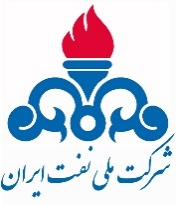 مديريت پژوهش و فناوريمديريت پژوهش و فناوريمديريت پژوهش و فناوريمديريت پژوهش و فناوريپيشنهاد پروژه تحصيلات تكميلي مقطع دكتري براي دريافت گرنت پژوهشيپيشنهاد پروژه تحصيلات تكميلي مقطع دكتري براي دريافت گرنت پژوهشيپيشنهاد پروژه تحصيلات تكميلي مقطع دكتري براي دريافت گرنت پژوهشيپيشنهاد پروژه تحصيلات تكميلي مقطع دكتري براي دريافت گرنت پژوهشي[عنوان پروپوزال][عنوان پروپوزال][عنوان پروپوزال][عنوان پروپوزال]متقاضي:موسسه:   تلفن ثابت:[نام و نام خانوادگي دانشجو][نام دانشگاه يا مؤسسه آموزش عالي]تلفن همراه:[نام و نام خانوادگي دانشجو][نام دانشگاه يا مؤسسه آموزش عالي]    نمابر:1- خلاصه اطلاعات پروژهمرجع تصويب كنندهتاريخ تصويبنام – نام خانوادگي و امضاء مسئول(مهر و امضاي بخش مربوطه الزامي است)معاونت  پژوهشي دانشگاه2- مشخصات متقاضيمقطع تحصيلينام دانشگاهنام دانشكدهرشته تحصيليگرايشسال اخذ مدركمعدل كلكارشناسيكارشناسي ارشد3- مشخصات استاد راهنما (اول/دوم)4- مشخصات اساتيد مشاور5- مشخصات موضوعي پروژه6-  مشخصات اجراي پروژه و نتايج آن 7- ساختار شكست پروژهكد فعاليتكد فعاليتكد فعاليتكد فعاليتعنوان فعاليت در هر مرحلهدرصد وزنيكد فعاليتكد فعاليتكد فعاليتكد فعاليتعنوان فعاليت در هر مرحلهدرصد وزني1دستاورد/قلم قابل‌تحويل دستاورد/قلم قابل‌تحويل دستاورد/قلم قابل‌تحويل دستاورد/قلم قابل‌تحويل 11111112121211222دستاورد/قلم قابل‌تحويلدستاورد/قلم قابل‌تحويلدستاورد/قلم قابل‌تحويلدستاورد/قلم قابل‌تحويل2121121222221222كد فعاليتكد فعاليتكد فعاليتكد فعاليتمدت زمان (ماه)كد فعاليت‌هاي پيش‌نيازشروع و پايان هر مرحله از عمليات برحسب ماه (خانه‌هاي مربوط به هر مرحله را هاشور بزنيد)شروع و پايان هر مرحله از عمليات برحسب ماه (خانه‌هاي مربوط به هر مرحله را هاشور بزنيد)شروع و پايان هر مرحله از عمليات برحسب ماه (خانه‌هاي مربوط به هر مرحله را هاشور بزنيد)شروع و پايان هر مرحله از عمليات برحسب ماه (خانه‌هاي مربوط به هر مرحله را هاشور بزنيد)شروع و پايان هر مرحله از عمليات برحسب ماه (خانه‌هاي مربوط به هر مرحله را هاشور بزنيد)شروع و پايان هر مرحله از عمليات برحسب ماه (خانه‌هاي مربوط به هر مرحله را هاشور بزنيد)شروع و پايان هر مرحله از عمليات برحسب ماه (خانه‌هاي مربوط به هر مرحله را هاشور بزنيد)شروع و پايان هر مرحله از عمليات برحسب ماه (خانه‌هاي مربوط به هر مرحله را هاشور بزنيد)شروع و پايان هر مرحله از عمليات برحسب ماه (خانه‌هاي مربوط به هر مرحله را هاشور بزنيد)شروع و پايان هر مرحله از عمليات برحسب ماه (خانه‌هاي مربوط به هر مرحله را هاشور بزنيد)شروع و پايان هر مرحله از عمليات برحسب ماه (خانه‌هاي مربوط به هر مرحله را هاشور بزنيد)شروع و پايان هر مرحله از عمليات برحسب ماه (خانه‌هاي مربوط به هر مرحله را هاشور بزنيد)شروع و پايان هر مرحله از عمليات برحسب ماه (خانه‌هاي مربوط به هر مرحله را هاشور بزنيد)شروع و پايان هر مرحله از عمليات برحسب ماه (خانه‌هاي مربوط به هر مرحله را هاشور بزنيد)شروع و پايان هر مرحله از عمليات برحسب ماه (خانه‌هاي مربوط به هر مرحله را هاشور بزنيد)شروع و پايان هر مرحله از عمليات برحسب ماه (خانه‌هاي مربوط به هر مرحله را هاشور بزنيد)شروع و پايان هر مرحله از عمليات برحسب ماه (خانه‌هاي مربوط به هر مرحله را هاشور بزنيد)شروع و پايان هر مرحله از عمليات برحسب ماه (خانه‌هاي مربوط به هر مرحله را هاشور بزنيد)شروع و پايان هر مرحله از عمليات برحسب ماه (خانه‌هاي مربوط به هر مرحله را هاشور بزنيد)شروع و پايان هر مرحله از عمليات برحسب ماه (خانه‌هاي مربوط به هر مرحله را هاشور بزنيد)شروع و پايان هر مرحله از عمليات برحسب ماه (خانه‌هاي مربوط به هر مرحله را هاشور بزنيد)شروع و پايان هر مرحله از عمليات برحسب ماه (خانه‌هاي مربوط به هر مرحله را هاشور بزنيد)شروع و پايان هر مرحله از عمليات برحسب ماه (خانه‌هاي مربوط به هر مرحله را هاشور بزنيد)شروع و پايان هر مرحله از عمليات برحسب ماه (خانه‌هاي مربوط به هر مرحله را هاشور بزنيد)شروع و پايان هر مرحله از عمليات برحسب ماه (خانه‌هاي مربوط به هر مرحله را هاشور بزنيد)شروع و پايان هر مرحله از عمليات برحسب ماه (خانه‌هاي مربوط به هر مرحله را هاشور بزنيد)شروع و پايان هر مرحله از عمليات برحسب ماه (خانه‌هاي مربوط به هر مرحله را هاشور بزنيد)شروع و پايان هر مرحله از عمليات برحسب ماه (خانه‌هاي مربوط به هر مرحله را هاشور بزنيد)شروع و پايان هر مرحله از عمليات برحسب ماه (خانه‌هاي مربوط به هر مرحله را هاشور بزنيد)شروع و پايان هر مرحله از عمليات برحسب ماه (خانه‌هاي مربوط به هر مرحله را هاشور بزنيد)شروع و پايان هر مرحله از عمليات برحسب ماه (خانه‌هاي مربوط به هر مرحله را هاشور بزنيد)شروع و پايان هر مرحله از عمليات برحسب ماه (خانه‌هاي مربوط به هر مرحله را هاشور بزنيد)شروع و پايان هر مرحله از عمليات برحسب ماه (خانه‌هاي مربوط به هر مرحله را هاشور بزنيد)شروع و پايان هر مرحله از عمليات برحسب ماه (خانه‌هاي مربوط به هر مرحله را هاشور بزنيد)شروع و پايان هر مرحله از عمليات برحسب ماه (خانه‌هاي مربوط به هر مرحله را هاشور بزنيد)شروع و پايان هر مرحله از عمليات برحسب ماه (خانه‌هاي مربوط به هر مرحله را هاشور بزنيد)كد فعاليتكد فعاليتكد فعاليتكد فعاليتمدت زمان (ماه)كد فعاليت‌هاي پيش‌نياز123456789101112131415161718192021222324252627282930313233343536111111112